TOESTEMMINGSFORMULIER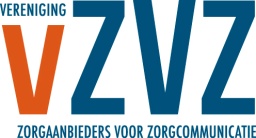 ELEKTRONISCH UITWISSELEN VAN MEDISCHE GEGEVENSTOESTEMMINGIk geef wel/geen toestemming om mijn gegevens beschikbaar te stellen voor raadpleging door andere zorgverleners zoals in de brochure ‘Uw medische gegevens elektronisch delen?’ en/of folder ‘Beter geholpen met goede informatie’ is aangegeven. Kruis hieronder per zorgverlener aan of u wel of geen toestemming geeft en lever dit formulier in bij één van deze zorgverleners. Die geeft uw keuze door aan de andere zorgverleners op het formulier. U kunt dit formulier ook gebruiken om slechts aan één zorgverlener uw keuze kenbaar te maken. Vul dan alleen de gegevens van de desbetreffende zorgverlener in. MIJN GEGEVENSVul onderstaande gegevens in. Vergeet niet uw handtekening te zetten.HEEFT U KINDEREN?Voor kinderen tot 12 jaar geeft de ouder/voogd toestemming.Kinderen vanaf 16 jaar geven zelf toestemming.Voor kinderen van 12 tot 16 jaar geldt dat zowel de ouder/voogd als het kind toestemming moet geven. Hiervoor kan het kind zelf een formulier invullen of onderstaand een paraaf achter zijn/haar naam zetten.GEGEVENS overige leden woonverbandVul onderstaande gegevens voor de andere gezinsleden. Vergeet niet uw handtekening te zetten.HUISARTS JA  NEENAAM: M. van DuivenbodenNAAM: M. van DuivenbodenADRES: Van Maerlantstraat 1 ADRES: Van Maerlantstraat 1 POSTCODE EN PLAATS: 6824 KX ArnhemPOSTCODE EN PLAATS: 6824 KX ArnhemAPOTHEEK JA  NEENAAM:NAAM:ADRES:ADRES:POSTCODE EN PLAATS:POSTCODE EN PLAATS:ACHTERNAAM:VOORLETTERS: M  VADRES:ADRES:ADRES:POSTCODE EN PLAATS:POSTCODE EN PLAATS:POSTCODE EN PLAATS:GEBOORTEDATUM:GEBOORTEDATUM:GEBOORTEDATUM:DATUM:HANDTEKENING: JA  NEE HUISARTS JA  NEE APOTHEEKVOOR- EN ACHTERNAAM:GEBOORTEDATUM: M  V JA  NEE HUISARTS JA  NEE APOTHEEKVOOR- EN ACHTERNAAM:GEBOORTEDATUM: M  V JA  NEE HUISARTS JA  NEE APOTHEEKVOOR- EN ACHTERNAAM:GEBOORTEDATUM: M  VDATUM:HANDTEKENING: